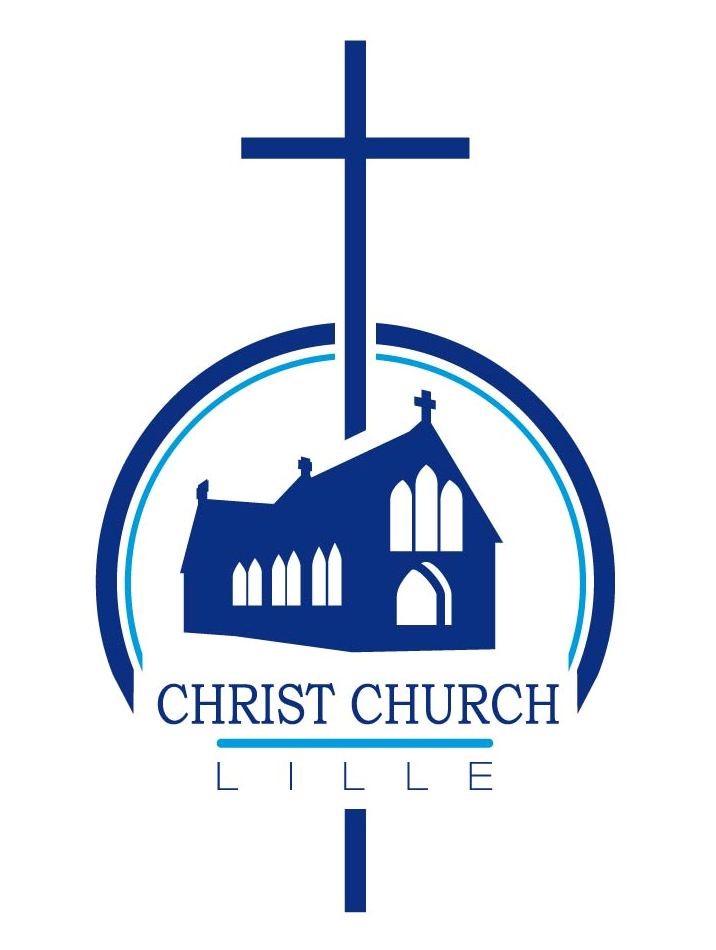 CHRIST CHURCH LILLE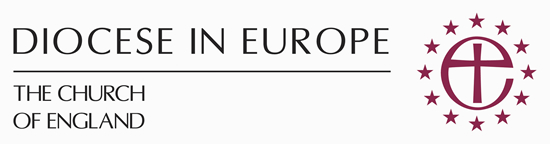 CANDIDATE FOR THE CHURCH COUNCILI the undersigned wish to stand for election as a member of the Church Council at Christ Church Lille. I am on the Electoral Roll of Christ Church Lille.Proposer and Seconder must also be on the Electoral RollProposed by:Seconded by:NAME      SIGNATUREDATE      SIGNATURENAME      SIGNATUREDATE      SIGNATURENAME      SIGNATUREDATE      SIGNATURE